Утренник на 23 февраля «День защитника Отечества» в средней группеВоспитатель: Махматмурзиева М.М. 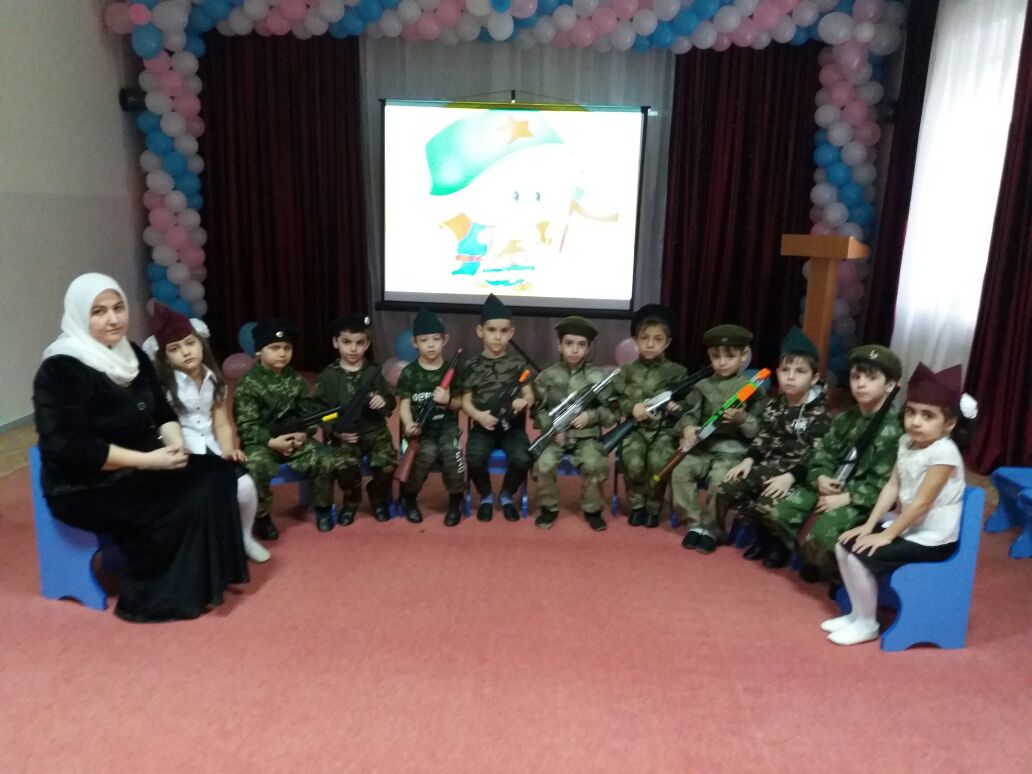 Утренник на 23 февраля«День защитника Отечества» Цели:1. Закрепить представления учащихся о защитниках Отечества.Задачи:1. Создание веселого праздничного настроения у детей и взрослых.2. Активизация двигательной деятельности.3. Тренировка и развитие силы, ловкости, выносливости, быстроты и точности, координации движений.4. Развитие морально-волевых качеств характера: целеустремленности, воли к преодолению препятствий, дружелюбию, взаимовыручки в командных действиях.5. Воспитание чувства патриотизма.6. Привлечению родителей к спортивной жизни детского сада.Программа утренника:Песни:1. Песенка про папу "Папа может"  ст.гр.2. Песня «Буденовец» ср. гр.3. частушкиИгры, аттракционы:1. Прокатись на коне2. «Будь внимательным» (с флагами)3. Эскадрилья (бег в обручах)4. Картошка в ложкеАтрибуты:1. Флажки мальчикам2. Автоматы, фуражки3. 2 ложки, 2 картошки4. 4 обруча5. Флаги для игры (красный, синий, зелёный, жёлтый)Ход утренника:под муз. дети входят в зал друг за другомВедущий:Сегодня мы поздравить рады,С особым праздником мужчин!Ведь нынче праздник славной даты,И он в году такой один!Здоровья, радости, успехов,Мы вам желаем от души!Дети: Внимание! Внимание! Наш праздник начинаем!1 реб.: Сегодня день особый,День мальчишек и мужчин,День защитника ОтечестваЗнает каждый гражданин.2 реб.:  Я пойду служить танкистомНаучусь в мишень стрелять!3. У меня мечта простая -Покорить бы высоту.Лётчиком я стать мечтаю,Но сначала подрасту.4. Я пошел бы в капитаныПлавать в реках и морях,Охранять Россию стануНа военных кораблях.5.  Хорошо, что хоть девчонокК нам в солдаты не берутПусть уж лучше письма пишутИ ребят пусть лучше ждут.Ведущий: Ребята, 23 февраля мы с вами отмечаем День защитника отечества. Скажите мне, ребята, кто такие защитники?Дети: Защитники - это люди, которые защищают других людей.Ведущий: Солдаты, военные защищают нашу страну от возможных врагов, поэтому днём защитника отечества называют праздник всех военных. Каких вы знаете военных?Дети: Моряки, лётчики, танкисты, ракетчики, пограничники.Ведущий: Молодцы! Давайте не много поиграем -  Игра для детей «Продолжи предложение»«Танком управляет...»«Из пушки стреляет...»«За штурвалом самолета сидит...»«Из пулемета строчит...»«В разведку ходит...»«Границу охраняет...»«На подводной лодке несет службу...»«С парашютом прыгает...»«На кораблях служат...»Ведущий: Все верно, все вы знаете, молодцы.  Продолжаем наш праздник. (Дети читают стихи)1: Мы мальчишек поздравляемИ здоровья им желаем.Чтобы были сильными,Умными, красивыми.2: Чтобы папе помогали.Чтобы маму защищали.И девчонок в нашей группеНикогда не обижали.Ведущий:   Вот вырастут наши мальчики и пойдут служить в армию. реб.: Чтобы в армии служить,Нужно ловким, сильным быть,Быстрым и внимательнымИ очень старательным!Игра «Будь внимательным!»(Дети встают по кругу, ведущий в центре круга с флажками 4х цветов.)Красный флаг – скачут на конях,Синий флаг – летят на самолётах,Жёлтый флаг – маршируют на месте,Зелёный флаг – кричат «Ура! »)Ведущий: Молодцы, ребята! Вы были очень внимательными!Сегодня мы поздравляем всех мальчиков и всех мужчин с праздником! Наши девочки опять постарались и приготовили для наших мальчиков весёлые частушки.Частушки девочек1 дев: Мы - отличные девчонки,И красивы и умны,Поздравляем вас, мальчишки,С днём защитников страны!2 дев.: Наши мальчики всегдаСильные такие.Как игрушки убирать,Старички больные.3 дев.: Что за грохот, что за шум,Стены все качаются,Это Толя и ВанюшаС Темою играются.4 дев.: Всем мальчишкам пожелаемС детства дружбой дорожить.Защищать границы наши,Честно Родине служить! (кланяются, уходят)Мальчик: Папу поздравляюС праздником мужским:В юности, я знаю,В армии служил.Девочка: Ты самый заботливый,Самый родной,Ты добрый, ты лучший,И ты только мой!Песня про папу "Папа может", старшая группа.Ведущий: А сейчас мы проведём веселые конкурсы и посмотрим, кто самый сильный, быстрый и ловкий.Конкурсы:1 конкурс «Готовим обед»На исходной позиции  на столе лежат перемешанные овощи и фрукты, равное количество. Одна команда (папа и ребенок) варит борщ из овощей, другая – компот из фруктов. Бегают по очереди.2 конкурс «Полоса препятствий»Надо пройти папе вместе с ребёнком через огонь (обруч с красными ленточками), переплыть через речку (обруч – «лодка» папа и ребёнок одевают обруч и перебегают «реку» — ковёр), перебраться через гору (из мягкого конструктора – перешагнуть и перенести ребёнка).3 конкурс «Нарисуем папу»Дети делятся на 4 команды, по очереди рисуют фигуру папы (голову, туловище, руки, ноги и т.д.). Мамы помогают проводить конкурс.4 конкурс  «Прокатись на коне» Папа и ребенок должны прокатиться на коне, кто быстрее справиться с заданием.5 конкурс "Своя ноша не тянет"Папа  с ребенком на спине должен первым выполнить задание.Ведущая. Вот какие у нас замечательные папы! Молодцы, ребята и ваши папы     Еще раз  поздравляем пап и наших мальчиков, которые, когда вырастут, обязательно станут сильными и отважными мужчинами, как их папы. Ребята приготовили для вас подарки! (вручение подарков папам).       Конец праздника.